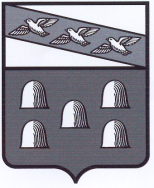 РОССИЙСКАЯ ФЕДЕРАЦИЯАДМИНИСТРАЦИЯ ГОРОДА ДМИТРИЕВА  КУРСКОЙ  ОБЛАСТИПОСТАНОВЛЕНИЕот 11.11.2020   № 268г. ДмитриевО проведении публичных слушаний по проекту бюджета муниципального образования «Город Дмитриев» Курской области на 2021 год и плановый период 2022 и 2023 годов         В соответствии с Бюджетным кодексом Российской Федерации, статьёй 28 Федерального закона «Об общих принципах организации местного самоуправления в Российской Федерации» от 06.10.2003 года № 131-ФЗ, Уставом муниципального образования «Город Дмитриев» Курской областиПровести публичные слушания по проекту бюджета муниципального образования «Город Дмитриев» Курской области на 2021 год и плановый период 2022 и 2023 годов 23 ноября  2020 года в 15 часов 00 минут по адресу: г. Дмитриев, ул. Ленина, д. 45, здание Администрации города Дмитриева.Разместить текст проекта решения «О бюджете муниципального образования «Город Дмитриев» Курской области на 2021 год и плановый период 2022 и 2023 годов» для его обсуждения гражданами, проживающими на территории города Дмитриева и представления ими предложений по проекту на официальном сайте администрации города Дмитриева http://dmitriev4605.rkursk.ru/.Постановление вступает в силу со дня его подписания.Контроль за выполнение настоящего распоряжения оставляю за собой.Глава города Дмитриева                                                                   С.В. ЛозинИсполнитель:С.Н. Ключникова